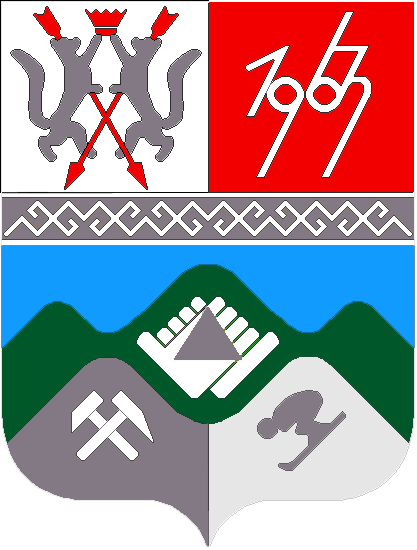 КЕМЕРОВСКАЯ ОБЛАСТЬТАШТАГОЛЬСКИЙ МУНИЦИПАЛЬНЫЙ РАЙОНАДМИНИСТРАЦИЯ ТАШТАГОЛЬСКОГО МУНИЦИПАЛЬНОГО РАЙОНАПОСТАНОВЛЕНИЕот «28»  _декабря_  2017г.  № 1066-пО подготовке населения в области гражданской обороныВ соответствии с федеральными законами от 12.02.1998 № 28-ФЗ «О гражданской обороне», от 21.12.1994 № 68-ФЗ «О защите населения и территорий от чрезвычайных ситуаций природного и техногенного характера», от 21.12.1994 № 69-ФЗ «О пожарной безопасности», от 22.08.1995 № 151-ФЗ «Об аварийно-спасательных службах и статусе спасателей», постановлениями Правительства Российской Федерации от 02.11.2000 № 841 «Об утверждении Положения об организации обучения населения в области гражданской обороны», от 04.09.2003 № 547 «О подготовке населения в области защиты от чрезвычайных ситуаций природного и техногенного характера», от 26.11.2007 № 804 «Об утверждении Положения о гражданской обороне в Российской Федерации», от 30.12. 2003 № 794 «О единой государственной системе предупреждения и ликвидации чрезвычайных ситуаций», приказом МЧС России от 24.04.2013 № 284 «Об утверждении Инструкции по подготовке и проведению учений и тренировок по гражданской обороне, защите населения от чрезвычайных ситуаций, обеспечению пожарной безопасности и безопасности людей на водных объектах», администрация Таштагольского муниципального района постановляет:1. Утвердить прилагаемое Положение о подготовке населения в области гражданской обороны Таштагольского муниципального района.2. Рекомендовать Главам городских и сельских поселений Таштагольского муниципального района довести настоящее постановление до организаций, расположенных на подведомственных территориях.	3. Пресс-секретарю Главы Таштагольского муниципального  района (Кустова М.Л.) опубликовать настоящее постановление в газете «Красная Шория» и разместить на сайте Таштагольского муниципального района в информационно - телекоммуникационной сети «Интернет».4. Контроль за исполнением данного постановления возложить на И.о Заместителя Главы Таштагольского муниципального района А.В. Гришукова.5. Постановление вступает в силу с момента его опубликования.Глава Таштагольского муниципального района                                                             В.Н. МакутаПриложение № 1Утвержденопостановлением администрации Таштагольского муниципального района                                                                                              от   28    декабря 2017г   № 1066-п	Положениео подготовке населения в области гражданской обороны Таштагольского муниципального района1. Общие положения1.1. Настоящее Положение о подготовке населения в области гражданской обороны (далее - Положение) разработано в соответствии с федеральными законами от 12.02.1998 № 28-ФЗ «О гражданской обороне», от 21.12.1994  № 68-ФЗ «О защите населения и территорий от чрезвычайных ситуаций природного и техногенного характера», от 21.12. 1994  № 69-ФЗ «О пожарной безопасности», от 22.08.1995 № 151-ФЗ «Об аварийно- спасательных службах и статусе спасателей», постановлениями Правительства Российской Федерации от 02.11.2000 № 841 «Об утверждении Положения об организации обучения населения в области гражданской обороны», от  04.09.2003 № 547 «О подготовке населения в области защиты от чрезвычайных ситуаций природного и техногенного характера», от 26.11.2007 № 804 «Об утверждении Положения о гражданской обороне в Российской Федерации», от 30.12.2003  № 794 «О единой государственной системе предупреждения и ликвидации чрезвычайных ситуаций», приказом МЧС России от 24.04.2013 № 284 «Об утверждении Инструкции по подготовке и проведению учений и тренировок по гражданской обороне, защите населения от чрезвычайных ситуаций, обеспечению пожарной безопасности и безопасности людей на водных объектах».1.2. Настоящее Положение определяет порядок подготовки населения Таштагольского муниципального района в области гражданской обороны, соответствующие функции органа местного самоуправления и организаций, а также формы подготовки.2. Основные задачи2.1. Основными задачами подготовки населения в области гражданской обороны являются:изучение способов защиты от опасностей, возникающих при военных конфликтах или вследствие этих конфликтов, а также при чрезвычайных ситуациях природного и техногенного характера, порядка действий по сигналам оповещения, приемов оказания первой помощи, правил пользования коллективными и индивидуальными средствами защиты, освоение практического применения полученных знаний; совершенствование навыков по организации и проведению мероприятий по гражданской обороне;выработка умений и навыков для проведения аварийно-спасательных и других неотложных работ;овладение личным составом нештатных аварийно-спасательных формирований, нештатных формирований по обеспечению выполнения мероприятий по гражданской обороне и спасательных служб (далее - формирования и службы) приемами и способами действий по защите населения, материальных и культурных ценностей от опасностей, возникающих при военных конфликтах или вследствие этих конфликтов, а также при чрезвычайных ситуациях природного и техногенного характера.2.2.	Основными задачами подготовки сил гражданской обороны к действиям по обеспечению защиты от опасностей, возникающих при военных конфликтах или вследствие этих конфликтов, а также при чрезвычайных ситуациях природного и техногенного характера, являются:достижение высокой слаженности в работе руководителей организаций, органов управления, формирований и служб при ликвидации последствий чрезвычайных ситуаций, восстановлении систем жизнеобеспечения и ведении гражданской обороны;совершенствование приемов и способов защиты населения от чрезвычайных ситуаций, повышение устойчивости функционирования объектов в чрезвычайных ситуациях мирного и военного времени;проверка качества выполнения мероприятий, предусмотренных планами гражданской обороны и защиты населения (планами гражданской обороны), планами действий по предупреждению и ликвидации чрезвычайных ситуаций, паспортами безопасности поселений, декларациями безопасности и паспортами опасных объектов;оценка состояния гражданской обороны, муниципальных и объектовых звеньев единой государственной системы предупреждения и ликвидации чрезвычайных ситуаций, их фактической готовности к решению задач по предназначению, надежности систем управления, связи и оповещения.3. Лица, подлежащие подготовке.Лица, подлежащие подготовке, подразделяются на следующие группы:глава Таштагольского муниципального района, главы поселений и  руководители организаций (далее именуются - руководители);работники органа местного самоуправления и организаций, включенные в состав структурных подразделений, уполномоченных на решение задач в области гражданской обороны, эвакуационных и эвакоприемных комиссий, а также комиссий по вопросам повышения устойчивости функционирования объектов экономики (далее - работники гражданской обороны), а также преподаватели предмета "Основы безопасности жизнедеятельности" и дисциплины "Безопасность жизнедеятельности" организаций, осуществляющих образовательную деятельность по основным общеобразовательным программам (кроме образовательных программ дошкольного образования), образовательным программам профессионального образования и образовательным программам высшего образования;личный состав формирований и служб;работающее население;обучающиеся организаций, осуществляющих образовательную деятельность по основным общеобразовательным программам (кроме образовательных программ дошкольного образования), образовательным программам среднего профессионального образования и образовательным программам высшего образования (кроме программ подготовки научно-педагогических кадров в аспирантуре (адъюнктуре), программ ординатуры, программ ассистентуры-стажировки) (далее именуются - обучающиеся); неработающее население.4. Формы подготовки в области гражданской обороны4.1. Подготовка населения в области гражданской обороны осуществляется в рамках единой системы подготовки населения в области гражданской обороны и защиты от чрезвычайных ситуаций природного и техногенного характера.Подготовка является обязательной и проводится: в организациях, осуществляющих образовательную деятельность по основным общеобразовательным программам (кроме образовательных программ дошкольного образования), образовательным программам среднего профессионального образования и образовательным программам высшего образования, в Государственном образовательном бюджетном учреждении дополнительного профессионального образования «Кемеровский объединенный учебно-методический центр по гражданской обороне, чрезвычайным ситуациям, сейсмической и экологической безопасности» (или указать его филиал) и в других организациях, осуществляющих образовательную деятельность по дополнительным профессиональным программам в области гражданской обороны;на курсах гражданской обороны Таштагольского муниципального района (далее именуются - курсы гражданской обороны);по месту работы, учебы; и месту жительства граждан.Повышение квалификации или курсовое обучение в области гражданской обороны работников гражданской обороны, руководителей организаций, отнесенных в установленном порядке к категориям по гражданской обороне, а также организаций, продолжающих работу в военное время, проводится не реже одного раза в 5 лет.Повышение квалификации преподавателей предмета "Основы безопасности жизнедеятельности" и дисциплины "Безопасность жизнедеятельности" организаций, осуществляющих образовательную деятельность, а также работников учебно-методических центров и курсов гражданской обороны - не реже одного раза в 3 года. Для указанных категорий лиц, впервые назначенных на должность повышения квалификации или курсовое обучение в области гражданской обороны проводится в течение первого года работы4.2.  Формы подготовки в области гражданской обороны (по группам лиц, подлежащих подготовке)4.2.1. Работники гражданской обороны, работники учебно-методических центров и курсов гражданской обороны, руководители организаций, отнесенных к категориям по гражданской обороне, а также организаций, продолжающих работу в военное время:самостоятельная работа с нормативными документами по вопросам организации, планирования и проведения мероприятий по гражданской обороне;дополнительное профессиональное образование или курсовое обучение в области гражданской обороны в организациях, осуществляющих образовательную деятельность по дополнительным профессиональным программам в области гражданской обороны, находящихся в ведении Министерства Российской Федерации по делам гражданской обороны, чрезвычайным ситуациям и ликвидации последствий стихийных бедствий, других федеральных органов исполнительной власти, в других организациях, осуществляющих образовательную деятельность по дополнительным профессиональным программам в области гражданской обороны, в том числе в учебно-методических центрах, а также на курсах гражданской обороны;участие в учениях, тренировках и других плановых мероприятиях по гражданской обороне; участие руководителей (работников) структурных подразделений, уполномоченных на решение задач в области гражданской обороны Таштагольского муниципального района и организаций в тематических и проблемных обучающих семинарах (вебинарах) по гражданской обороне, проводимых под руководством вышестоящих органов, осуществляющих управление гражданской обороной.4.2.2. Личный состав формирований и служб:курсовое обучение руководителей формирований и служб на курсах гражданской обороны, в Государственном образовательном бюджетном учреждении дополнительного профессионального образования «Кемеровский объединенный учебно-методический центр по гражданской обороне, чрезвычайным ситуациям, сейсмической и экологической безопасности» (или указать его филиал) или в других организациях, осуществляющих образовательную деятельность по дополнительным профессиональным программам в области гражданской обороны и защиты от чрезвычайных ситуаций;курсовое обучение личного состава формирований и служб по месту работы;участие в учениях и тренировках по гражданской обороне.4.2.3. Работающее население:курсовое обучение в области гражданской обороны по месту работы;прохождение вводного инструктажа по гражданской обороне по месту работы;участие в учениях, тренировках и других плановых мероприятиях по гражданской обороне;индивидуальное изучение способов защиты от опасностей, возникающих при военных конфликтах или вследствие этих конфликтов.4.2.4. Обучающиеся:обучение (в учебное время) по предмету "Основы безопасности жизнедеятельности" и дисциплине "Безопасность жизнедеятельности";участие в учениях и тренировках по гражданской обороне;чтение памяток, листовок и пособий, прослушивание радиопередач и просмотр телепрограмм по тематике гражданской обороны.4.2.5. Неработающее население (по месту жительства):посещение мероприятий, проводимых по тематике гражданской обороны (беседы, лекции, вечера вопросов и ответов, консультации, показ учебных фильмов и др.);участие в учениях по гражданской обороне;чтение памяток, листовок и пособий, прослушивание радиопередач и просмотр телепрограмм по тематике гражданской обороны.5. Порядок организации подготовки5.1. В целях организации и осуществления подготовки в области гражданской обороны: 5.1.1. Глава поселения:организует и осуществляет подготовку населения проживающего на подведомственной территории в области гражданской обороны;осуществляет подготовку формирований поселения; проводит учения и тренировки по гражданской обороне;осуществляет организационно-методическое руководство и контроль за подготовкой работников организаций и формирований, находящихся на территории поселения;создает, оснащает учебно-консультационные пункты по гражданской обороне и организует их деятельность либо обеспечивает курсовое обучение соответствующих групп населения и оказывает населению консультационные услуги в области гражданской обороны в других организациях.5.1.2.	Руководители организаций:разрабатывают с учетом особенностей деятельности организаций и на основе примерных программ, утвержденных Министерством Российской Федерации по делам гражданской обороны, чрезвычайным ситуациям и ликвидации последствий стихийных бедствий, программы курсового обучения личного состава формирований и служб организаций, а также работников организаций в области гражданской обороны;осуществляют курсовое обучение работников организаций в области гражданской обороны, а также личного состава формирований и служб, создаваемых в организации;создают и поддерживают в рабочем состоянии соответствующую учебно-материальную базу;разрабатывают программу проведения с работниками организации вводного инструктажа по гражданской обороне;организуют и проводят вводный инструктаж по гражданской обороне с вновь принятыми работниками организаций в течение первого месяца их работы;планируют и проводят учения и тренировки по гражданской обороне;разрабатывать в установленном  законодательством Российской Федерации порядке рабочие программы обучения личного состава формирований и служб организаций, а также работников организаций в области гражданской обороны;осуществлять подготовку личного состава формирований и служб организаций, а также работников организаций в области гражданской обороны;организовать подготовку руководителей и специалистов формирований в Государственном образовательном бюджетном учреждении дополнительного профессионального образования «Кемеровский объединенный учебно-методический центр по гражданской обороне, чрезвычайным ситуациям, сейсмической и экологической безопасности» (или указать его филиал) и на курсах гражданской обороны, подготовку личного состава формирований непосредственно по месту работы, а также в ходе учений и тренировок;создавать и поддерживать в рабочем состоянии соответствующую учебно-материальную базу.6. ФинансированиеФинансирование мероприятий по подготовке населения в области гражданской обороны осуществляется за счет соответствующих бюджетов бюджетной системы Российской Федерации.Финансирование содержания учебно-консультационных пунктов, а также проведения органами местного самоуправления сборов, учений и тренировок осуществляется за счет средств  бюджета органа местного самоуправления.Финансирование подготовки работающего населения в области гражданской обороны, а также проведения организациями учений и тренировок осуществляется за счет средств соответствующих организаций.